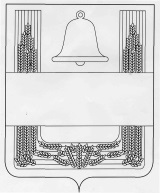 СОВЕТ ДЕПУТАТОВ СЕЛЬСКОГО ПОСЕЛЕНИЯНОВО-ДУБОВСКИЙ СЕЛЬСОВЕТ ХЛЕВЕНСКОГОМУНИЦИПАЛЬНОГО РАЙОНА ЛИПЕЦКОЙ ОБЛАСТИРОССИЙСКОЙ ФЕДЕРАЦИИШестьдесят восьмая сессия пятого созываРЕШЕНИЕ24 октября 2019  года                    с. Новое Дубовое                                  №  134О внесении изменений в Правила землепользования и застройки сельского поселения Ново-Дубовский сельсовет Хлевенского муниципального района Липецкой области  Рассмотрев протест прокуратуры Хлевенского района от 19.09.2019 года  №53-2019 на Правила Землепользования и застройки сельского поселения Ново-Дубовский сельсовет Хлевенского муниципального района Липецкой области, утвержденные решением Совета депутатов сельского поселения Ново-Дубовский сельсовет от 25.12.2015г. № 09 (с изменениями от 25.10.2016 г. №32, от 23.03.2018 г.№79, от 16.07.2018 г. №98), учитывая мнение постоянной депутатской комиссии по соблюдению законности, правовым вопросам, земельным отношениям и экологии, Совет депутатов сельского поселения Ново-Дубовский сельсоветРЕШИЛ:1.Принять изменения в Правила землепользования и застройки сельского поселения Ново-Дубовский сельсовет Хлевенского муниципального района Липецкой области, утвержденные решением Совета депутатов сельского поселения Ново-Дубовский сельсовет от 25.12.2015г. № 09 (с изменениями от 25.10.2016 г. №32, от 23.03.2018 г.№79, от 16.07.2018 г. №98) (прилагаются).2.Направить изменения в Правила землепользования и застройки сельского поселения Ново-Дубовский сельсовет Хлевенского муниципального района Липецкой области главе сельского поселения Ново-Дубовский сельсовет Хлевенского муниципального района Липецкой области для подписания и опубликования.3.Настоящее решение вступает в силу со дня его официального опубликования.Председатель Совета депутатов  сельского поселения Ново-Дубовский сельсовет                                                             С.А.БолотовПриложение  к решению Совета депутатов  сельского поселения Ново-Дубовский сельсовет  Хлевенского муниципального района Липецкой области "О внесении изменений в Правила землепользования и застройки  сельского поселения  Ново-Дубовский сельсовет Хлевенского  муниципального района Липецкой области"Изменения в Правила землепользования и застройки сельского поселения Ново-Дубовский сельсовет Хлевенского муниципального района Липецкой областиСтатья 1.   Внести в Правила землепользования и застройки сельского поселения Ново-Дубовский сельсовет Хлевенского муниципального района Липецкой области, утвержденные решением Совета депутатов сельского поселения Ново-Дубовский сельсовет от 25.12.2015г. № 09 (с изменениями от 25.10.2016 г. №32, от 23.03.2018 г.№79, от 16.07.2018 г. №98) следующие изменения:В Части III. Градостроительные регламенты в Главе 2. Ограничения использования земельных участков и объектов капитального строительства, устанавливаемые в соответствии с законодательством Российской Федерации Статью 1. Ограничения использования земельных участков и объектов капитального строительства по экологическим и санитарно-эпидемиологическим условиям изложить в новой редакции:"Статья 1. Ограничения использования земельных участков и объектов капитального строительства по экологическим и санитарно-эпидемиологическим условиям1. Использование земельных участков и иных объектов недвижимости, расположенных в пределах территориальных зон, определяется:а) градостроительными регламентами, определенными статьями 1-3 гл.1 части. III применительно к соответствующим территориальным зонам, обозначенным на карте градостроительного зонирования с учетом ограничений, определенных настоящей статьей;б) ограничениями, установленными законами, иными нормативными правовыми актами применительно к санитарно-защитным зонам, водоохранным зонам, иным зонам с особыми условиями использования.2. Ограничения использования земельных участков и иных объектов недвижимости, расположенных в санитарно-защитных зонах, водоохранных зонах устанавливаются в соответствии с действующим законодательством.3. В границах санитарно-защитных зон запрещается размещение:- объектов для проживания людей;- коллективных или индивидуальных дачных и садово-огородных участков;- предприятий по производству лекарственных веществ, лекарственных средств и (или) лекарственных форм;- складов сырья и полупродуктов для фармацевтических предприятий в границах санитарно-защитных зон и на территории предприятий других отраслей промышленности, а также в зоне влияния их выбросов при концентрациях выше 0,1 ПДК для атмосферного воздуха;- предприятий пищевых отраслей промышленности;- оптовых складов продовольственного сырья и пищевых продуктов;- комплексов водопроводных сооружений для подготовки и хранения питьевой воды;- спортивных сооружений;- парков;- образовательных и детских учреждений;- лечебно-профилактических и оздоровительных учреждений.4. В границах санитарно-защитных зон допускается размещение:- нежилых помещений для дежурного аварийного персонала;- помещений для пребывания работающих по вахтовому методу (не более двух недель);- зданий управления;- конструкторских бюро;- зданий административного назначения;- научно-исследовательских лабораторий;- поликлиник;- спортивно-оздоровительных сооружений закрытого типа;- бань;- прачечных;- объектов торговли и общественного питания;- мотелей;- гостиниц;- гаражей;- площадок и сооружений для хранения общественного и индивидуального транспорта;- пожарных депо;- местных и транзитных коммуникаций, ЛЭП;- электроподстанций;- нефте- и газопроводов;- артезианских скважин для технического водоснабжения;- водоохлаждающих сооружений для подготовки технической воды;- канализационные насосные станции, сооружения оборотного водоснабжения;- автозаправочных станций;- станций технического обслуживания автомобилей.5. Водоохранные зоны выделяются в целях предотвращения загрязнения, засорения, заиления указанных водных объектов и истощения их вод, а также сохранения среды обитания водных биологических ресурсов и других объектов животного и растительного мира.6. В границах водоохранных зон запрещается:-использование сточных вод в целях регулирования плодородия почв;-размещение кладбищ, скотомогильников, объектов размещения отходов производства и потребления, химических, взрывчатых, токсичных, отравляющих и ядовитых веществ, пунктов захоронения радиоактивных отходов;-осуществление авиационных мер по борьбе с вредными организмами;-движение и стоянка транспортных средств (кроме специальных транспортных средств), за исключением их движения по дорогам и стоянки на дорогах и в специально оборудованных местах, имеющих твердое покрытие;-строительство и реконструкция автозаправочных станций, складов горюче-смазочных материалов (за исключением случаев, если автозаправочные станции, склады горюче-смазочных материалов размещены на территориях портов, инфраструктуры внутренних водных путей, в том числе баз (сооружений) для стоянки маломерных судов, объектов органов федеральной службы безопасности), станций технического обслуживания, используемых для технического осмотра и ремонта транспортных средств, осуществление мойки транспортных средств;-размещение специализированных хранилищ пестицидов и агрохимикатов, применение пестицидов и агрохимикатов;-сброс сточных, в том числе дренажных, вод;-разведка и добыча общераспространенных полезных ископаемых (за исключением случаев, если разведка и добыча общераспространенных полезных ископаемых осуществляются пользователями недр, осуществляющими разведку и добычу иных видов полезных ископаемых, в границах предоставленных им в соответствии с законодательством Российской Федерации о недрах горных отводов и (или) геологических отводов на основании утвержденного технического проекта в соответствии со статьей 19.1 Закона Российской Федерации от 21 февраля 1992 года N 2395-1 "О недрах").Дополнительные ограничения в пределах прибрежных защитных полос:- распашка земель;- размещение отвалов размываемых грунтов;- выпас сельскохозяйственных животных и организация лагерей, ванн.Указанные ограничения распространяются на все водоохранные зоны.В соответствии с решением Правительства Российской Федерации предусматриваются ограничения строительства (реконструкции) жилых домов и иных объектов капитального строительства в зонах, подверженных паводкам и примыкающим к ним территориям."Статья 2.Настоящие изменения вступают в силу со дня официального опубликования.Глава сельского поселения  Ново - Дубовский сельсовет                                                         Г.В. Пыркова  